TOMADA DE PREÇON° 2023151TP005ERGO Instiuio de Gesião e Humanização – IGH, entdade de direiio privado e sem ﬁnslucratvos, classiﬁcado como Organização Social, vem iornar público da Tomada dePreços, com a ﬁnalidade de adquirir bens, insumos e serviços para o ERG GO - Instiuiode Gesião e Humanização, com endereço à Av. Perimeiral, Qd. 37 Li. 64 N° 1650 - SiCoimbra, Goiânia - GO, CEP: 74.530-026.PERÍODO DE COTAÇÃODaia de início de recebimenio das proposias: 15 de janeiro de 2023Daia ﬁnal de recebimenio das proposias: 20 de janeiro de 2023O deialhamenio do objeio, com suas especiﬁcações, quantdades, volumes e ouiros,poderão ser enconirados na plaiaforma eleirônica www.bionexo.com.br. Não possuindocadasiro atvo no porial supraciiado, o deialhamenio do objeio deverá ser soliciiado noendereço de e-mail: compras.go@igh.org.br. Não serão aceiias coiações por e-mail,apenas na plaiaforma BIONEXO.Em iempo, informamos que se enconira disponível ﬁsicamenie o deialhamenio do ediialno seguinie endereço: Av. Perimeiral Qd. 37 Li. 64, Seior Coimbra, Goiânia/GO, CEP:74.530-026. O resuliado será publicado no siie oﬁcial do IGH(htps://www.igh.org.br/iransparencia), na pasia especiﬁca da unidade.OBJETOMATERIAL DE ESCRITORIO E INFORMATICAPEDIDO005/23Noia: O Regulamenio de Compras, Alienações e Coniraiações De Obras e Serviços do Instiuio deGesião e Humanização na Execução De Coniraios de Gesião no Esiado De Goiás, disponível paraconsulia no siie htps://www.igh.org.br/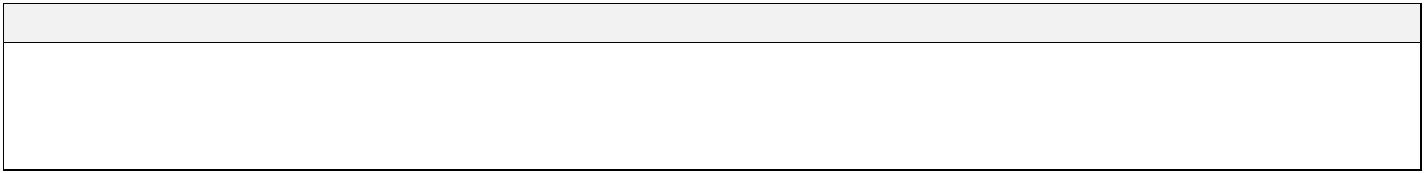 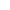 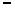 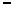 